РЕШЕНИЕВ соответствии со статьей 80 Трудового кодекса Российской Федерации, частью 1 статьи 76 Решения Городской Думы Петропавловск-Камчатского городского округа от 13.07.2018 № 82-нд «О Регламенте Городской Думы Петропавловск-Камчатского городского округа» Городская Дума Петропавловск-Камчатского городского округаРЕШИЛА:1. Освободить досрочно Рекунову Оксану Викторовну от должности аудитора Контрольно-счетной палаты Петропавловск-Камчатского городского округа и от исполнения обязанностей председателя Контрольно-счетной палаты Петропавловск-Камчатского городского округа 11.05.2021.2. Контрольно-счетной палате Петропавловск-Камчатского городского округа произвести с Рекуновой Оксаной Викторовной окончательный расчет в соответствии с нормами Трудового кодекса Российской Федерации и Закона Камчатского края от 04.05.2008 № 58 «О муниципальной службе в Камчатском крае».3. Контроль за исполнением настоящего решения возложить на председателя Городской Думы Петропавловск-Камчатского городского округа.4. Настоящее решение вступает в силу со дня его подписания.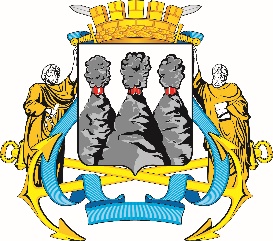 ГОРОДСКАЯ ДУМАПЕТРОПАВЛОВСК-КАМЧАТСКОГО ГОРОДСКОГО ОКРУГАот 11.05.2021 № 923-р38-я (внеочередная) сессияг.Петропавловск-КамчатскийО досрочном освобождении от должности аудитора Контрольно-счетной палаты Петропавловск-Камчатского городского округа Рекуновой О.В.Председатель Городской Думы Петропавловск-Камчатского городского округаГ.В. Монахова